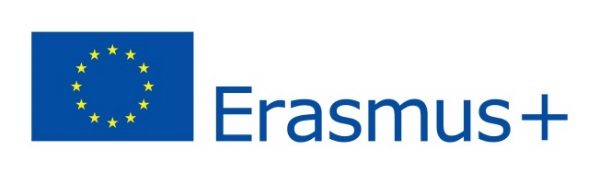 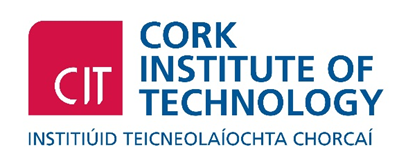 ERASMUS TRAINEESHIP (PLACEMENT) APPLICATION FORM 2016-2017STUDENT’S ACADEMIC DETAILS:Student Name: 	 ………………………………………………………………….Student ID No:	………………………….Department:  ………………………………………………………………….Name of Course at CIT: ………………………………………………………………….Current Year of Study at CIT (2nd / 3rd , etc.): ………………………State briefly the reasons why you wish to study abroad:…………………………………………………………………………………………..…………………………………………………………………………………………..…………………………………………………………………………………………..STUDENT’S PERSONAL DATA:Family Name:	………………………….		First Name(s):…………………………...Date of Birth:	………………………….		Nationality:……………………………...Term Address:……………………………		Permanent/Home Address (if different):…………………………………………………		..…………………………………………..…………………………………			              ……………………………………………..Mobile No:…………………………………		Home Tel. No:………………………….Email address: ……………………………Disability/Special Needs (Physical/other disability or medical condition requiring special arrangements or facilities):………………………………………………………………………………………………………………………………………………………………………………………………Name and contact details of person at home whom we can contact in case of emergency:………………………………………………………………………………………………………………………………………………………………………………………………DETAILS OF PROPOSED ERASMUS TRAINEESHIPName of Host Organisation: ……………………………………………………………………………………….Duration of Traineeship (must be a minimum of 2 months): …………………………………….Proposed Start Date:…………………………………………….LEVEL OF COMPETENCE IN HOST COUNTRY LANGUAGE:Please indicate (with a tick) your level of competence in the language of the country in which you plan to do your traineeship:No previous knowledge of the languageBasic knowledgeLeaving Cert levelStudying the language at CIT for …… yearsStudent’s Signature: ……………………………………………………..	Date: ……………………..Approval of CIT Academic / Placement Coordinator:(This form should only be signed following approval of the student’s Traineeship Agreement work programme) ………………………………………………………………………………………. 	Date: ………………………	                       